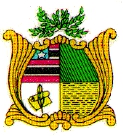 ESTADO DO MARANHÃOAssembleia Legislativa do Estado do MaranhãoAvenida Jerônimo de Albuquerque s/n-Sítio Rangedor – CohafumaSão Luís - MA - 65.071-750 -Tel.: 3131 4364/4365 - www.al.ma.leg.brGabinete do Deputado Toca Serra PCdoB/MAINDICAÇÃO Nº          /2020Senhor Presidente,Nos termos do art.152 do Regimento Interno da Assembleia Legislativa do Maranhão, solicitamos que a presente Indicação seja encaminhada ao Governador do Estado, Senhor Flávio Dino, e ao Secretário Cleiton Noleto da SINFRA, solicitando o Asfaltamento da MA 332, que liga a cidade de Pirapemas a Cidade de Coroatá, a construção desta importante Estrada irá contribuir de forma significativa para o desenvolvimento dos municípios de Pirapemas, Coroatá, Cantanhede, Matões do Norte, Miranda do Norte, Peritoró e Alto Alegre do Maranhão, encurtando as distancias e permitindo a mobilidade e o trafego de pessoas e veículos, desta forma teremos uma melhor integração desta região do nosso Estado. A Recuperação desta estrada é de grande importância para o desenvolvimento daquela região e do nosso estado, pois essa é a única estrada de ligação entre os referidos municípios, e irá facilitar o transporte de pessoas e mercadorias entre todos os Municípios da Região, Por isto é de extrema relevância a urgente Recuperação desta estrada, para melhorar a mobilidade e trafegabilidade das pessoas e Veículos nesta Região. Além de evitar os acidentes.          Assembleia Legislativa do Maranhão, em 26 de Agosto de 2020.TOCA SERRADeputado Estadual